ŠOLSKI NAGRADNI IZZIV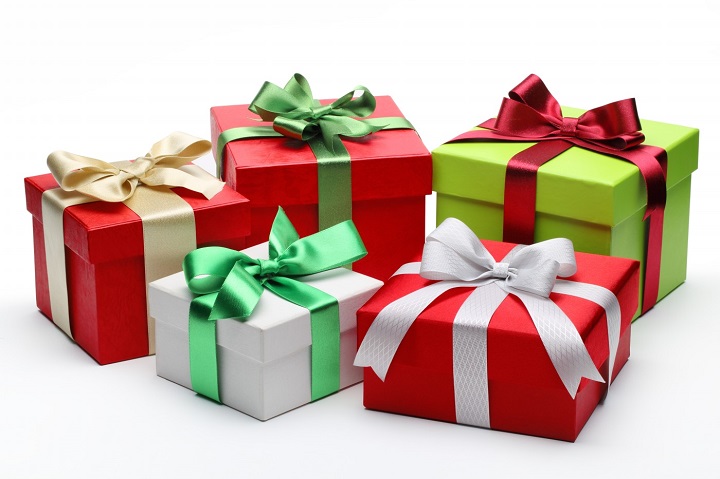 